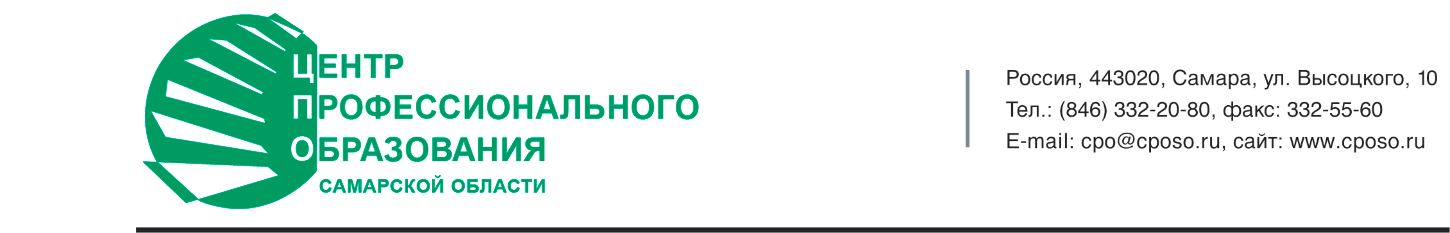 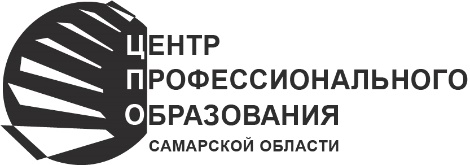 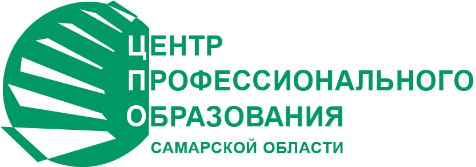 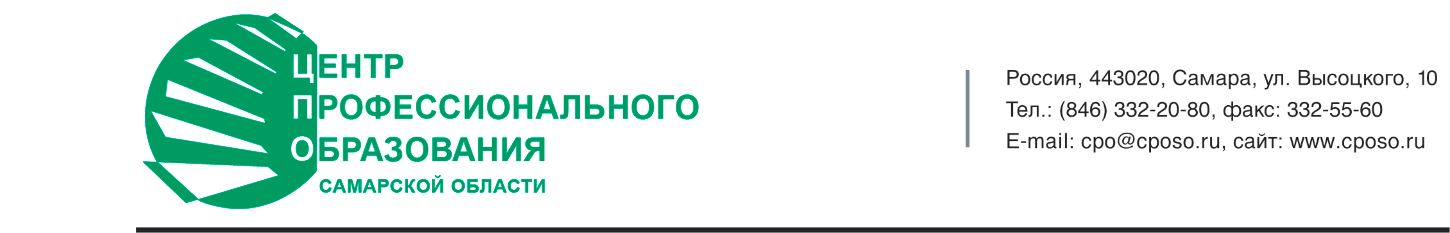 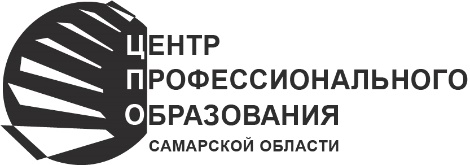 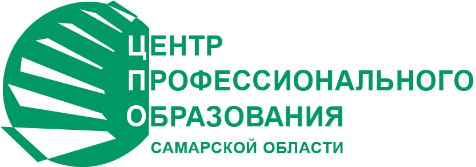 Аналитическая справкаФормирование перечня ТОП профессий,востребованных на рынке труда Самарской областиСамара2023Содержание1. Источники данных для формирования перечня ТОП профессий. 2. ТОП 50 наиболее массовых профессий и специальностей, представленных в структуре занятости различных отраслей региона. 3. ТОП 50 востребованных профессий и специальностей по наибольшей заявленной численности к 2027 году (по оценкам работодателей) 4. ТОП 50 перспективных профессий и специальностей, показывающих рост численности рабочих мест к 2030 году (по оценкам работодателей) 5. ТОП 50 депрессивных профессий и специальностей, показывающих сокращение численности рабочих мест к 2030 году (по оценкам работодателей) 6. ТОП 10 востребованных профессий и специальностей будущего.Информация предназначена для будущих абитуриентов организаций высшего и среднего профессионального образования Самарской области, чтобы оценить перспективное предложение рабочих мест (прогнозную востребованность) по этим специальностям на рынке труда региона, а также для организаций профессионального образования для предложения (дополнительной разработки) актуальных программам профессионального образования и объемов подготовки по ним. 1. Источники данных: основание для прогнозных расчетов. В 2023 году было проведено обследование крупных и средних предприятий Самарской области. Кадровые потребности выявлялись путем прямого опроса работодателей как непосредственных потребителей специалистов с профессиональным образованием. В результате опроса руководителей и сотрудников кадровых служб были получены сведения от 1750 предприятий, среднесписочная численность работающих на которых за 2022 год составляла 370928 работников, или 38% общей численности занятых в экономике региона. Расчет среднесрочного прогноза кадровых потребностей экономики Самарской области к 2027 и до 2030 года проводился по отраслевым группам предприятий (по ОКВЭД 2). Предельная ошибка репрезентативности в целом по массиву данных не превышает 0,13% для уровня значимости 0,05. что позволяет с высокой степенью доверия относиться к полученным результатам. При оценке потребностей в профессиональном образовании были исключены профессии низкоквалифицированного труда, исполнение обязанностей по которым не требует профессионального образования. Остальные профессии и специальности группируются по 3 уровням профессиональной подготовки: •	высшее образование по программам бакалавриата, магистратуры, специалитета,•	среднее профессиональное образование по программам подготовки специалистов среднего звена, •	среднее профессиональное образование по программам подготовки квалифицированных рабочих, служащих. Задача настоящего отчета в представлении информации для молодежи о наиболее востребованных, перспективных специальностях и менее актуальных, депрессивных направлениях подготовки в системе профессионального образования. Отчет содержит материалы для актуализации регионального перечня востребованных профессий (специальностей) и ТОП-Регион наиболее востребованных на рынке труда Самарской области новых и перспективных профессий, требующих среднего профессионального образования.2. ТОП 50 массовых профессий и специальностей по всем уровням профессионального образования (ППКРС + ППССЗ + ВО), наиболее часто представленных в структуре занятости различных отраслей экономики и актуальных для кадрового обеспечения существующих производств. Показатель «Ежегодное обновление персонала» характеризует оценку замещения естественного выбытия работников по профессиям, специальностям, при этом не учитывались намерения работодателей развития/сокращения занятости. Рассчитанный четырехпроцентный показатель демонстрирует естественный отток и восполнение рабочей силы, включая выбытие на пенсию, по инвалидности, смерти и пр. Важно: расчеты проведены без учета текучести кадров – это просто самые массовые рабочие места. В ТОП 50 наиболее массовых профессий и специальностей на рынке труда Самарского региона вошли 21 профессия ППКРС (голубая завивка), 10 специальностей ППССЗ (желтая заливка) и 19 направление подготовки высшего образования (зеленоватая заливка). 3. ТОП 50 востребованных профессий и специальностей по всем уровням профессионального образования (ППКРС + ППССЗ + ВО) по наибольшей численности рабочих мест к 2027 году, заявленной работодателями. Показатель «Ежегодная прогнозная востребованность работников» строился на собственных оценках работодателей о перспективах расширения/сокращения существующих рабочих мест и создания новых рабочих мест. Показатель рассчитывается как разница предполагаемой численности к 2027 году и настоящей численности занятых, а также включает численность работников, для которых наступает срок выбытия в связи с возможным выходом на пенсию, в пересчете за год на интервале прогнозирования. Таким образом, данный показатель характеризует перспективу развития занятости по профессии на региональном рынке труда.В ТОП 50 наиболее востребованных профессий и специальностей на рынке труда Самарского региона вошли 23 профессия ППКРС (голубая завивка), 10 специальностей ППССЗ (желтая заливка) и 17 направлений подготовки высшего образования (зеленоватая заливка). 4. ТОП 50 перспективных профессий и специальностей по всем уровням профессионального образования (ППКРС + ППССЗ + ВО), показывающие наивысшие показатели роста численности к 2030 году. Показатель «Ежегодная прогнозная востребованность работников» строился на собственных оценках работодателей о перспективах расширения/сокращения существующих рабочих мест и создания новых рабочих мест. Показатель рассчитывается как разница предполагаемой численности к 2030 году и настоящей численности занятых, а также включает численность работников, для которых наступает срок выбытия в связи с возможным выходом на пенсию, в пересчете за год на интервале прогнозирования.Показатель «Темп прироста к 2030 году» показывает ежегодное прогнозное приращение численности рабочих мест по оценкам работодателей. В ТОП 50 перспективных (показывающих интенсивный рост занятости) профессий и специальностей на рынке труда Самарского региона вошли 25 профессий ППКРС (голубая завивка), 11 специальностей ППССЗ (желтая заливка) и 14 направлений подготовки высшего образования (зеленоватая заливка). 5. ТОП 50 депрессивных профессий и специальностей по всем уровням профессионального образования (ППКРС + ППССЗ + ВО), показывающие наибольшие показатели сокращения численности к 2030 году.Показатель «Ежегодная прогнозная востребованность работников» строился на собственных оценках работодателей о перспективах расширения/сокращения существующих рабочих мест и создания новых рабочих мест. Показатель рассчитывается как разница предполагаемой численности к 2030 году и настоящей численности занятых, а также включает численность работников, для которых наступает срок выбытия в связи с возможным выходом на пенсию, в пересчете за год на интервале прогнозирования.Показатель «Темп сокращения к 2030 году» показывает ежегодное прогнозное сокращение численности рабочих мест по оценкам работодателей. В ТОП 50 депрессивных (показывающих тенденцию к сокращению занятости) профессий и специальностей на рынке труда Самарского региона вошли 9 профессий ППКРС (голубая завивка), 19 специальностей ППССЗ (желтая заливка) и 22 направлений подготовки высшего образования (зеленоватая заливка).6. ТОП 10 востребованных профессий и специальностей будущего: Информация предназначена для абитуриентов организаций среднего профессионального и высшего образования Самарской области, чтобы оценить предложение рабочих мест по этим специальностям на рынке труда региона. Ограничения Специфика полученных в ходе исследования данных накладывают ряд ограничений на использование результатов прогнозирования. Построенные числовые показатели нельзя рассматривать как точную количественную заявку на подготовку тех или иных специалистов – это лишь оценка востребованности специалистов к 2027 году. Представленные материалы отражают востребованность профессий (специальностей) на рынке труда региона в целом и не могут характеризовать локальные рынки отдельных территорий. Полученные оценки прогнозной востребованности по уровням профессионального образования, направлениям, профессиям и специальностям подготовки относятся как к базовому профессиональному образованию, так и к системе квалификационной переподготовке, в том числе в негосударственных образовательных учреждениях, на различных курсах, на предприятиях (внутрифирменная подготовка).Показатели относятся ко всем видам и формам получения соответствующих квалификаций, включая краткосрочные, вечерние, заочные формы, повышение квалификации, переподготовку на рабочем месте и т.д. За рамками статистического обследования оказались профессии (специальности) предприятий военно-промышленного комплекса и военизированных организаций. Код подготовкиНаименование профессии, специальностиЕжегодное обновление персонала38.03.01Экономика201144.03.01Педагогическое образование113134.02.01Сестринское дело112515.01.35Мастер слесарных работ101523.01.07Машинист крана (крановщик)85138.04.08Финансы и кредит69923.01.17Мастер по ремонту и обслуживанию автомобилей68531.05.01Лечебное дело59515.01.05Сварщик (ручной и частично механизированной сварки (наплавки)55038.03.02Менеджмент51313.01.10Электромонтер по ремонту и обслуживанию электрооборудования (по отраслям)50838.02.01Экономика и бухгалтерский учет (по отраслям)49923.01.06Машинист дорожных и строительных машин42046.02.01Документационное обеспечение управления и архивоведение41208.03.01Строительство38038.03.06Торговое дело36108.01.29Мастер по ремонту и обслуживанию инженерных систем жилищно-коммунального хозяйства35815.03.01Машиностроение35838.02.08Торговое дело35115.01.32Оператор станков с программным управлением34338.01.02Продавец, контролер-кассир32646.03.02Документоведение и архивоведение32444.02.01Дошкольное образование31938.03.04Государственное и муниципальное управление31313.03.02Электроэнергетика и электротехника30521.03.01Нефтегазовое дело28840.03.01Юриспруденция26223.02.07Техническое обслуживание и ремонт двигателей, систем и агрегатов автомобилей25938.03.03Управление персоналом25033.02.01Фармация24915.03.02Технологические машины и оборудование24622.01.11Оператор металлургического производства23508.01.28Мастер отделочных строительных и декоративных работ22323.01.01Оператор транспортного терминала21815.01.23Наладчик станков и оборудования в механообработке20213.01.15Машинист энергоблока (Машинист котлов + Машинист паровых турбин)19644.02.02Преподавание в начальных классах19413.01.07Электромонтер по ремонту электросетей19418.01.27Машинист технологических насосов и компрессоров18718.01.28Оператор нефтепереработки18318.03.01Химическая технология17515.03.05Конструкторско-технологическое обеспечение машиностроительных производств17509.01.03Оператор информационных систем и ресурсов16723.03.01Технология транспортных процессов16643.01.09Повар, кондитер16540.02.02Правоохранительная деятельность16431.02.01Лечебное дело16420.03.01Техносферная безопасность16113.01.05Электромонтер по техническому обслуживанию электростанций и сетей15918.01.03Аппаратчик-оператор экологических установок150Код подготовкиНаименование профессии, специальностиЕжегодная прогнозная востребованность к 2027 году15.01.35Мастер слесарных работ222144.03.01Педагогическое образование148834.02.01Сестринское дело123238.03.01Экономика117423.01.17Мастер по ремонту и обслуживанию автомобилей89831.05.01Лечебное дело88623.01.07Машинист крана (крановщик)85923.01.08Слесарь по ремонту строительных машин63613.01.10Электромонтер по ремонту и обслуживанию электрооборудования (по отраслям)59738.02.08Торговое дело57615.01.05Сварщик (ручной и частично механизированной сварки (наплавки)55723.01.06Машинист дорожных и строительных машин54315.01.32Оператор станков с программным управлением53108.01.29Мастер по ремонту и обслуживанию инженерных систем жилищно-коммунального хозяйства53121.03.01Нефтегазовое дело49308.03.01Строительство38838.02.01Экономика и бухгалтерский учет (по отраслям)37123.02.07Техническое обслуживание и ремонт двигателей, систем и агрегатов автомобилей36338.04.08Финансы и кредит36115.03.02Технологические машины и оборудование30133.02.01Фармация29915.01.33Токарь на станках с числовым программным управлением29913.01.15Машинист энергоблока (Машинист котлов + Машинист паровых турбин)29646.02.01Документационное обеспечение управления и архивоведение27015.01.23Наладчик станков и оборудования в механообработке24615.03.01Машиностроение24523.01.01Оператор транспортного терминала23544.02.01Дошкольное образование23508.01.28Мастер отделочных строительных и декоративных работ22820.03.01Техносферная безопасность21446.03.02Документоведение и архивоведение20938.03.04Государственное и муниципальное управление20138.01.02Продавец, контролер-кассир19718.01.03Аппаратчик-оператор экологических установок19644.02.02Преподавание в начальных классах19638.03.06Торговое дело19209.01.03Оператор информационных систем и ресурсов18833.05.01Фармация18418.01.27Машинист технологических насосов и компрессоров18135.01.27Мастер сельскохозяйственного производства17943.01.09Повар, кондитер17231.02.01Лечебное дело16438.03.03Управление персоналом16240.03.01Юриспруденция16212.02.09Производство и эксплуатация оптических и оптико-электронных приборов и систем16013.03.02Электроэнергетика и электротехника15544.03.04Профессиональное обучение (по отраслям)15222.01.11Оператор металлургического производства14924.01.01Слесарь-сборщик авиационной техники14413.01.05Электромонтер по техническому обслуживанию электростанций и сетей144Код подготовкиНаименование профессии, специальностиЕжегодная прогнозная востребованность до 2030 годаТемп прироста к 2030 году(+ чел. в год)15.01.35Мастер слесарных работ80084444.03.01Педагогическое образование94347134.02.01Сестринское дело105237431.05.01Лечебное дело51236221.03.01Нефтегазовое дело39232423.01.08Слесарь по ремонту строительных машин5829615.01.05Сварщик (ручной и частично механизированной сварки (наплавки)47428638.02.08Торговое дело42127923.01.17Мастер по ремонту и обслуживанию автомобилей70627138.03.01Экономика116721023.02.07Техническое обслуживание и ремонт двигателей, систем и агрегатов автомобилей31620715.01.32Оператор станков с программным управлением37318423.01.06Машинист дорожных и строительных машин37717913.01.10Электромонтер по ремонту и обслуживанию электрооборудования (по отраслям)43716808.01.29Мастер по ремонту и обслуживанию инженерных систем жилищно-коммунального хозяйства32315523.01.07Машинист крана (крановщик)79114908.03.01Строительство20513220.03.01Техносферная безопасность17911015.01.33Токарь на станках с числовым программным управлением14310738.02.01Экономика и бухгалтерский учет (по отраслям)3549938.04.08Финансы и кредит3069712.02.09Производство и эксплуатация оптических и оптико-электронных приборов и систем429646.03.02Документоведение и архивоведение2529038.03.06Торговое дело1067808.01.28Мастер отделочных строительных и декоративных работ1437721.05.06Нефтегазовые техника и технологии977246.02.01Документационное обеспечение управления и архивоведение2437212.03.02Оптотехника857118.01.03Аппаратчик-оператор экологических установок1016643.01.09Повар, кондитер1326540.03.01Юриспруденция1116215.03.02Технологические машины и оборудование2756013.01.07Электромонтер по ремонту электросетей395913.01.06Электромонтер-линейщик по монтажу воздушных линий высокого напряжения и контактной сети475643.02.15Поварское и кондитерское дело865535.01.27Мастер сельскохозяйственного производства1325323.01.01Оператор транспортного терминала2405335.01.19Мастер садово-паркового и ландшафтного строительства745224.01.01Слесарь-сборщик авиационной техники535208.01.31Электромонтажник электрических сетей и электрооборудования345244.03.04Профессиональное обучение (по отраслям)865022.01.11Оператор металлургического производства925031.02.01Лечебное дело1114915.02.17Монтаж, техническое обслуживание, эксплуатация и ремонт промышленного оборудования (по отраслям)684938.01.01Оператор диспетчерской (производственно-диспетчерской) службы1424844.02.03Педагогика дополнительного образования794822.02.08Металлургическое производство (по видам производства)294818.01.32Аппаратчик-оператор азотных производств и продуктов органического синтеза124808.01.24Мастер столярно-плотничных, паркетных и стекольных работ794621.01.03Бурильщик эксплуатационных и разведочных скважин246Код подготовкиНаименование профессии, специальностиЕжегодная прогнозная востребованность до 2030 годаТемп сокращенияк 2030 году(– чел. в год)09.03.04Программная инженерия36-2038.03.02Менеджмент379-1009.03.01Информатика и вычислительная техника27-938.01.02Продавец, контролер-кассир316-914.05.02Атомные станции: проектирование, эксплуатация и инжиниринг0-943.01.05Оператор по обработке перевозочных документов на железнодорожном транспорте0-854.02.05Живопись (по видам)9-703.03.01Прикладные математика и физика9-619.01.19Аппаратчик-оператор производства продуктов питания животного происхождения2-511.02.12Почтовая связь74-327.02.03Автоматика и телемеханика на транспорте (железнодорожном транспорте)4-335.01.25Оператор-станочник деревообрабатывающего оборудования1-319.01.09Мастер по эксплуатации, механизации, автоматизации и роботизации технологического оборудования и процессов пищевой промышленности1-214.03.01Ядерная энергетика и теплофизика0-225.02.07Техническое обслуживание авиационных двигателей3-208.02.02Строительство и эксплуатация инженерных сооружений1-130.05.01Медицинская биохимия1-123.01.10Слесарь по обслуживанию и ремонту подвижного состава53-135.02.03Технология деревообработки0-120.02.04Пожарная безопасность42-120.05.01Пожарная безопасность3015.01.18Машинист холодильных установок5009.02.08Интеллектуальные интегрированные системы1021.02.19Землеустройство0018.03.02Энерго- и ресурсосберегающие процессы в химической технологии, нефтехимии и биотехнологии0013.03.03Энергетическое машиностроение0054.05.05Живопись и изящные искусства0054.02.07Скульптура0015.02.11Техническая эксплуатация и обслуживание роботизированного производства0055.05.01Режиссура кино и телевидения0011.01.02Радиомеханик4052.02.04Актерское искусство0021.02.03Сооружение и эксплуатация газонефтепроводов и газонефтехранилищ6007.02.01Архитектура0018.02.07Технология производства и переработки пластических масс и эластомеров1023.05.02Транспортные средства специального назначения0025.02.06Производство и обслуживание авиационной техники0043.03.01Сервис0011.02.13Твердотельная электроника0013.02.05Технология воды, топлива и смазочных материалов на электрических станциях0005.03.02География0054.01.19Реставратор памятников каменного и деревянного зодчества0035.02.15Кинология0018.05.02Химическая технология материалов современной энергетики0007.03.02Реконструкция и реставрация архитектурного наследия0005.03.04Гидрометеорология0046.03.04Археология0040.05.03Судебная экспертиза0012.03.05Лазерная техника и лазерные технологии0001.03.05Статистика00ТОП-10востребованных профессий и специальностей будущеговостребованных профессий и специальностей будущего(ежегодная потребность к 2027 году)(ежегодная потребность к 2027 году)1750 предприятий участвовали в опросе370 928среднесписочная численность обследованных рабочих местот общей численности занятых в экономике Самарской области 38,0%По материалам среднесрочного прогноза кадровых потребностей Самарской области к 2027 году и до 2030 годаhttps://www.cposo.ru/srednesrochnyj-prognoz-kadrovykh-potrebnostej По материалам среднесрочного прогноза кадровых потребностей Самарской области к 2027 году и до 2030 годаhttps://www.cposo.ru/srednesrochnyj-prognoz-kadrovykh-potrebnostej По материалам среднесрочного прогноза кадровых потребностей Самарской области к 2027 году и до 2030 годаhttps://www.cposo.ru/srednesrochnyj-prognoz-kadrovykh-potrebnostej 